Inschrijfformulier Bouwdorp 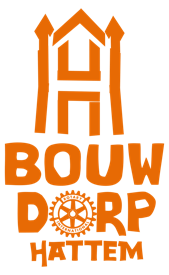 Bouwdorp 202329, 30 en 31 augustus Voor de laatste plaatsen om mee te doen kan je een mail sturen met dit ingevulde formulier.    Mail dit formulier zo snel mogelijk naar info@kinderboerderijhattem.nlWant vol=volJe krijgt binnen enkele dagen een reactie of je op tijd bent om mee te doen en met betalingsinformatie.Gegevens Ouder/Verzorger:Naam ouder / verzorger: Adres: Postcode:Woonplaats:Telefoonnummer:Bij nood bellen: Email adres: Gegevens kind: (let op: 1 formulier per kind)Naam kind: Geboortedatum: Allergieën/ Bijzonderhedenbetreffende gezondheidHandtekening Ouder/verzorger: Deelnemersnummer  (in te vullen door organisatie):  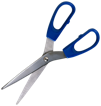              - - - - - - - - - - - - - - - - - - - - - - - - - - - - - - - - - - - - - - - - - - - - - - - - - - - - - - - - - - - - - - - - - - - - - - - - - Bewijs van betaling: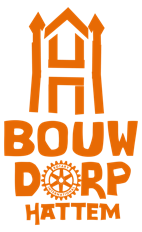 Naam kind: Deelnemersnummer (in te vullen door organisatie):